В соответствии с Федеральными законами от 06.10.2003 г. № 131-ФЗ «Об общих принципах организации местного самоуправления в Российской Федерации», от 24.07.2007г. № 209-ФЗ «О развитии малого и среднего предпринимательства в Российской Федерации», от 22.07.2008г. № 159-ФЗ «Об особенностях отчуждения недвижимого имущества, находящегося в государственной собственности субъектов Российской Федерации или муниципальной собственности и арендуемого субъектами малого и среднего предпринимательства, и о внесении изменений в отдельные законодательные акты Российской Федерации», руководствуясь Уставом Эльбарусовского сельского поселения Мариинско-Посадского района Чувашской Республики, Положением о порядке управления и распоряжения имуществом, находящимся в муниципальной собственности Эльбарусовского сельского поселения Мариинско-Посадского района Чувашской Республики, утвержденным решением Собрания депутатов Эльбарусовского сельского поселения Мариинско-Посадского районного от 09.02.2010 № 57/2,Собрание депутатов Эльбарусовского сельского поселенияр е ш и л о:1.Утвердить прилагаемый  Порядок  формирования, ведения, обязательного опубликования перечня муниципального имущества, указанного в части 4 статьи 18 Федерального закона  от 24.07.2007 № 209-ФЗ, а также порядок и условия предоставления такого имущества в аренду.2. Опубликовать настоящее решение в муниципальной газете "Посадский вестник".3. Контроль за исполнением данного решения возложить на специалиста –эксперта  администрации Эльбарусовского сельского поселения Мариинско-Посадского района 4. Настоящее решение вступает в силу со дня его официального опубликования.Приложение к решению Собрания депутатов  Эльбарусовского сельского поселенияот    24.03.2017 г. №27/3Форма представления и состав сведений
об утвержденных перечнях государственного имущества и муниципального имущества, указанных в части 4 статьи 18 Федерального закона "О развитии малого и среднего предпринимательства в Российской Федерации", а также об изменениях, внесенных в такие перечни, в акционерное общество "Федеральная корпорация по развитию малого и среднего предпринимательства"
(утв. приказом Министерства экономического развития РФ от 20 апреля 2016 г. N 264)Наименование публично-правового образования: ____________________________Данные о федеральном органе исполнительной власти Российской Федерации (органе исполнительной власти субъекта Российской Федерации, органе местного самоуправления), наделенном полномочиями по управлению соответствующим имуществом:*(1) Указывается уникальный номер объекта в реестре государственного или муниципального имущества.*(2) Указывается адрес (местоположение) объекта (для недвижимого имущества адрес в соответствии с записью в Едином государственном реестре прав на недвижимое имущество и сделок с ним, для движимого имущества - адресный ориентир, в том числе почтовый адрес, места его постоянного размещения, а при невозможности его указания - полный адрес места нахождения органа государственной власти либо органа местного самоуправления, осуществляющего полномочия собственника такого объекта).*(3) Указывается полное наименование субъекта Российской Федерации.*(4) Указывается номер здания, сооружения или объекта незавершенного строительства согласно почтовому адресу объекта; для помещений указывается номер здания, сооружения или объекта незавершенного строительства, в котором расположено такое помещение; для земельного участка указывается номер земельного участка.*(5) Указывается номер корпуса, строения или владения согласно почтовому адресу объекта.*(6) Для объектов недвижимого имущества и их частей указывается вид: земельный участок, здание, сооружение, объект незавершенного строительства, помещение, единый недвижимый комплекс, часть земельного участка, часть здания, часть сооружения, часть помещения; для движимого имущества указывается - "Движимое имущество".*(7) Указывается кадастровый номер объекта недвижимости, при его отсутствии - условный номер или устаревший номер (при наличии).*(8) Указывается кадастровый номер части объекта недвижимости, при его отсутствии - условный номер или устаревший номер (при наличии).*(9) Основная характеристика, ее значение и единицы измерения объекта недвижимости указываются согласно сведениям государственного кадастра недвижимости.Для земельного участка, здания, помещения указывается площадь в квадратных метрах; для линейных сооружений указывается протяженность в метрах; для подземных сооружений указывается глубина (глубина залегания) в метрах; для сооружений, предназначенных для хранения (например, нефтехранилищ, газохранилищ), указывается объем в кубических метрах; для остальных сооружений указывается площадь застройки в квадратных метрах.Для объекта незавершенного строительства указываются общая площадь застройки в квадратных метрах либо основная характеристика, предусмотренная проектной документацией (при отсутствии сведений об объекте в государственном кадастре недвижимости).*(10) Указывается индивидуальное наименование объекта недвижимости. При отсутствии индивидуального наименования указывается вид объекта недвижимости.*(11) Указываются характеристики движимого имущества (при наличии).*(12) Указываются сведения о правообладателе (полное наименование, основной государственный регистрационный номер (ОГРН), идентификационный номер налогоплательщика (ИНН), и договоре, на основании которого субъекту малого и среднего предпринимательства и (или) организации, образующей инфраструктуру поддержки субъектов малого и среднего предпринимательства предоставлено право аренды или безвозмездного пользования имуществом. Заполняется при наличии соответствующего права аренды или безвозмездного пользования имуществом.*(13) Указываются сведения о наличии объекта имущества в утвержденном перечне государственного или муниципального имущества, указанном в части 4 статьи 18 Федерального закона от 24 июля 2007 г. N 209-ФЗ "О развитии малого и среднего предпринимательства в Российской Федерации" (Собрание законодательства Российской Федерации, 2007, N 31, ст. 4006; N 43, ст. 5084; 2008, N 30, ст. 3615, 3616; 2009, N 31, ст. 3923; N 52, ст. 6441; 2010, N 28, ст. 3553; 2011, N 27, ст. 3880; N 50, ст. 7343; 2013, N 27, ст. 3436, 3477; N 30, ст. 4071; N 52, ст. 6961; 2015, N 27, ст. 3947; 2016, N 1, ст. 28), либо в утвержденных изменениях, внесенных в такой перечень.*(14) Указываются реквизиты нормативного правового акта, которым утвержден перечень государственного или муниципального имущества, указанный в части 4 статьи 18 Федерального закона от 24 июля 2007 г. N 209-ФЗ "О развитии малого и среднего предпринимательства в Российской Федерации", или изменения, вносимые в такой перечень.ЧАВАШ РЕСПУБЛИКИСЕНТЕРВАРРИ РАЙОНЕХУРАКАССИ ПОСЕЛЕНИЙЕНДЕПУТАТСЕН ПУХАВЕЙЫШАНУ       « 24»   пуш   2017 с   № 27/3                  Хуракасси ялĕ"Об утверждении Порядка формирования, ведения, обязательного опубликования перечня муниципального имущества, указанного в части 4 статьи 18 Федерального закона  от 24.07.2007 № 209-ФЗ, а также порядок и условия предоставления такого имущества в аренду»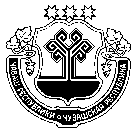 ЧУВАШСКАЯ РЕСПУБЛИКАМАРИИНСКО-ПОСАДСКИЙ РАЙОНСОБРАНИЕ ДЕПУТАТОВЭЛЬБАРУСОВСКОГО СЕЛЬСКОГО ПОСЕЛЕНИЯРЕШЕНИЕ  «24» марта 2017 г.   №27/3деревня ЭльбарусовоПредседатель Собрания депутатов Эльбарусовского сельского поселения                               Л.П.ДоброваМариинско-Посадского  района Приложение к решениюСобрания депутатов Эльбарусовского сельского поселения                               Мариинско-Посадского  района 
от27.03.2017  г. N27/3 Порядок формирования, ведения и обязательного опубликования перечня муниципального имущества Эльбарусовского сельского поселения Мариинско-Посадского района Чувашской Республики, свободного от прав третьих лиц (за исключением имущественных прав субъектов малого и среднего предпринимательства)Общие положения       1.1. Настоящий Порядок  формирования, ведения, обязательного опубликования перечня муниципального имущества, указанного в части 4 статьи 18 Федерального закона  от 24.07.2007 № 209-ФЗ, а также порядок и условия предоставления такого имущества в аренду разработаны в соответствии с Федеральными законами от 24.07.2007 № 209-ФЗ «О развитии малого и среднего предпринимательства в Российской Федерации», от 22.07.2008 № 159-ФЗ «Об особенностях отчуждения недвижимого имущества, находящегося в государственной собственности субъектов Российской Федерации или муниципальной собственности и арендуемого субъектами малого и среднего предпринимательства, и о внесении изменений в отдельные законодательные акты Российской Федерации», от 26.07.2006 № 135-ФЗ «О защите конкуренции», Приказом Федеральной антимонопольной службы от 10.02.2010 № 67 «О порядке проведения конкурсов или аукционов на право заключения договоров аренды, договоров безвозмездного пользования, договоров доверительного управления имуществом, иных договоров, предусматривающих переход прав в отношении государственного или муниципального имущества, и перечне видов имущества, в отношении которого заключение указанных договоров может осуществляться путем проведения торгов в форме конкурса". 2. Порядок устанавливает правила формирования, ведения  (в том числе ежегодного дополнения) и обязательного опубликования перечня имущества,  находящегося в муниципальной собственности Эльбарусовского сельского поселения Мариинско-Посадского района Чувашской Республики (за исключением земельных участков), свободного от прав третьих лиц (за исключением имущественных прав субъектов малого и среднего предпринимательства)  предусмотренного частью 4 статьи 18 Федерального закона "О  развитии малого и среднего предпринимательства в Российской Федерации)(далее- Перечень).3. Имущество, находящееся в муниципальной собственности, включенное в Перечень, предназначено для предоставления его во владение и (или) пользование на долгосрочной основе ( в том числе по льготным ставкам арендной платы) субъектам малого и среднего предпринимательства (далее- субъекты МСП) и организациям, образующим инфраструктуру поддержки субъектов МСП (  за исключением указанных в статье 15 Федерального закона от 24.07.2007 № 209-ФЗ государственных фондов  поддержки научной, научно-технической, инновационной деятельности, осуществляющих деятельность в форме государственных учреждений).4. Формирование, ведение и обязательное опубликование Перечня осуществляет отдел экономики и имущественных отношений  администрации Эльбарусовского сельского поселения Мариинско-Посадского района Чувашской Республики.5. Имущество, включенное в Перечень, не подлежит отчуждению в частную собственность, за исключением возмездного отчуждения такого имущества в собственность субъектов МСП  в соответствии с частью 2.1 статьи 9 Федерального закона от 22.07.2008 №159-фз "Об особенностях отчуждения недвижимого имущества, находящегося в государственной собственности субъектов Российской Федерации или в муниципальной собственности и арендуемого субъектами малого и среднего предпринимательства, и о внесении изменений в отдельные законодательные акты Российской Федерации".2.  Порядок  формирования, ведения и опубликования Перечня             2.1.В перечень вносятся сведения о муниципальном имуществе, соответствующем следующим критериям:а) муниципальное имущество свободно от прав третьих лиц (за исключением имущественных прав субъектов малого и среднего предпринимательства);б) муниципальное  имущество не ограничено в обороте;в) муниципальное  имущество не является объектом религиозного назначения;г) муниципальное имущество не является объектом незавершенного строительства;д) в отношении муниципального имущества не принято решение о предоставлении его иным лицам;е) муниципальное  имущество не включено в прогнозный план (программу) приватизации имущества, находящегося в собственности Эльбарусовского сельского поселения Мариинско-Посадского района Чувашской Республики;ж) муниципальное имущество не признано аварийным и подлежащим сносу или реконструкции.2.2. Перечень формируется из числа нежилых зданий, строений, сооружений и помещений муниципальной собственности, не закрепленных на праве хозяйственного ведения за муниципальными унитарными предприятиями или на праве оперативного управления за муниципальными учреждениями, а также свободных от иных прав третьих лиц (за исключением имущественных прав субъектов малого и среднего предпринимательства).            2.3. Внесение сведений о муниципальном имуществе в перечень (в том числе ежегодное дополнение), а также исключение сведений о муниципальном имуществе из перечня осуществляются на основании постановления администрации Эльбарусовского сельского поселения Мариинско-Посадского района Чувашской Республики об утверждении перечня или о внесении в него изменений на основе предложений органов местного самоуправления, общероссийских некоммерческих организаций, выражающих интересы субъектов малого и среднего предпринимательства, акционерного общества "Федеральная корпорация по развитию малого и среднего предпринимательства", организаций, образующих инфраструктуру поддержки субъектов малого и среднего предпринимательства, а также субъектов малого и среднего предпринимательства.            Внесение в перечень изменений, не предусматривающих исключения из перечня муниципального имущества, осуществляется не позднее 10 рабочих дней с даты внесения соответствующих изменений в реестр муниципального имущества.             2.4. Рассмотрение предложения, указанного в пункте 2.3 настоящих Правил, осуществляется органом местного самоуправления в течение 30 календарных дней с даты его поступления. По результатам рассмотрения предложения уполномоченным органом принимается одно из следующих решений:           а) о включении сведений о муниципальном  имуществе, в отношении которого поступило предложение, в перечень с учетом критериев, установленных пунктом 2.1 настоящих Правил;           б) об исключении сведений о муниципальном имуществе, в отношении которого поступило предложение, из перечня с учетом положений пунктов 2.6 и 2.7 настоящих Правил;           в) об отказе в учете предложения.            2.5. В случае принятия решения об отказе в учете предложения, указанного в пункте 2.3 настоящих Правил, уполномоченный орган направляет лицу, представившему предложение, мотивированный ответ о невозможности включения сведений о муниципальном имуществе в перечень или исключения сведений о муниципальном имуществе из перечня.            2.6. Органы местного самоуправления вправе исключить сведения о муниципальном  имуществе из перечня, если в течение 2 лет со дня включения сведений о муниципальном имуществе в перечень в отношении такого имущества от субъектов малого и среднего предпринимательства или организаций, образующих инфраструктуру поддержки субъектов малого и среднего предпринимательства, не поступило:           а) ни одной заявки на участие в аукционе (конкурсе) на право заключения договора, предусматривающего переход прав владения и (или) пользования в отношении муниципального имущества;          б) ни одного заявления о предоставлении муниципального имущества, в отношении которого заключение указанного договора может быть осуществлено без проведения аукциона (конкурса) в случаях, предусмотренных Федеральным законом "О защите конкуренции".            2.7. Орган местного самоуправления исключает сведения о муниципальном имуществе из перечня в одном из следующих случаев:а) в отношении муниципального имущества в установленном законодательством Российской Федерации порядке принято решение о его использовании для муниципальных нужд либо для иных целей;б) право муниципальной  собственности на имущество прекращено по решению суда или в ином установленном законом порядке.            2.8. Сведения о муниципальном имуществе вносятся в перечень в составе и по форме, которые установлены в соответствии с частью 4.4 статьи 18 Федерального закона "О развитии малого и среднего предпринимательства в Российской Федерации".            2.9. Сведения об имуществе группируются в перечне по субъектам Российской Федерации и муниципальным образованиям, на территориях которых муниципальное  имущество расположено, а также по видам имущества (недвижимое имущество (в том числе единый недвижимый комплекс), движимое имущество).             2.10. Ведение перечня осуществляется отделом экономики и имущественных отношений  администрации Эльбарусовского сельского поселения Мариинско-Посадского района Чувашской Республики на бумажных и электронных носителях.            2. 11. Перечень и внесенные в него изменения подлежат:           а) обязательному опубликованию в средствах массовой информации - в течение 10 рабочих дней со дня утверждения;          б) размещению на официальном сайте администрации Эльбарусовского сельского поселения Мариинско-Посадского района Чувашской Республики в информационно-телекоммуникационной сети "Интернет" (в том числе в форме открытых данных) - в течение 3 рабочих дней со дня утверждения.2.12. Перечень дополняется имуществом ежегодно - до 01 ноября текущего года.2.13. Перечень и все изменения к нему утверждаются постановлением  администрации Эльбарусовского сельского поселения Мариинско-Посадского района Чувашской Республики.3. Порядок и условия предоставления муниципального имущества в аренду       3.1 Предоставление муниципального имущества в аренду субъектам малого и среднего предпринимательства осуществляется посредством проведения торгов (аукцион, конкурс).        В соответствии с частью 3 и частью 5 статьи 14 Федерального закона от 24.07.2007 N 209-ФЗ "О развитии малого и среднего предпринимательства в Российской Федерации" юридические и физические лица, не относящиеся к категории субъектов малого и среднего предпринимательства, к участию в торгах не допускаются.        3.2. Имущество предоставляется на аукционах в порядке, установленном действующим законодательством, исключительно в аренду на долгосрочной основе, на срок не менее чем на пять лет.        3.3. Проведение торгов осуществляет администрация Эльбарусовского сельского поселения Мариинско-Посадского района Чувашской Республики.        3.4. Организатор аукциона до размещения извещения о проведении аукциона принимает решение о создании комиссии, определяет ее состав и порядок работы, назначает председателя комиссии.        Число членов комиссии должно быть не менее пяти человек.        3.5. Протокол ведется комиссией и подписывается всеми присутствующими на заседании членами комиссии в день окончания рассмотрения заявок.        3.6. Предоставление муниципального имущества в аренду субъектам малого и среднего предпринимательства без проведения торгов на право заключения договоров аренды осуществляется по следующим основаниям:    - заключение договоров с субъектами малого и среднего предпринимательства на новый срок в случаях, установленных законодательством; - предоставление муниципальной преференции субъектам малого и среднего предпринимательства, осуществляющим приоритетные, социально значимые виды деятельности.        3.7. Проведение конкурсов, аукционов на право заключения договоров аренды муниципального имущества осуществляется в порядке, установленном приказом Федеральной антимонопольной службы от 10.02.2010 № 67 «О порядке проведения конкурсов или аукционов на право заключения договоров аренды, договоров безвозмездного пользования, договоров доверительного управления имуществом, иных договоров, предусматривающих переход прав владения и (или) пользования в отношении государственного или муниципального имущества, и перечне видов имущества, в отношении которого заключение указанных договоров может осуществляться путем проведения торгов в форме конкурса».        3.8. Сведения об арендаторах предоставляются для включения в реестр получателей поддержки субъектов малого и среднего предпринимательства.        3.9. Изменение целевого использования арендуемого муниципального имущества, указанного в договоре аренды, возможно только правовыми актами Эльбарусовского сельского поселения Мариинско-Посадского района Чувашской Республики  при условии необходимости решения вопросов местного значения.Наименование органаПочтовый адресОтветственное структурное подразделениеФ.И.О исполнителяКонтактный номер телефонаАдрес электронной почтыАдрес страницы в информационно-телекоммуникационной сети "Интернет" с размещенным перечнем (изменениями, внесенными в перечень)N п/пНомер в реестре имущества*(1)Адрес (местоположение) объекта*(2)Структурированный адрес объектаСтруктурированный адрес объектаСтруктурированный адрес объектаСтруктурированный адрес объектаСтруктурированный адрес объектаСтруктурированный адрес объектаСтруктурированный адрес объектаСтруктурированный адрес объектаСтруктурированный адрес объектаСтруктурированный адрес объектаСтруктурированный адрес объектаN п/пНомер в реестре имущества*(1)Адрес (местоположение) объекта*(2)Наименование субъекта Российской Федерации*(3)Наименование муниципального района/ городского округа/ внутригородского округа территории города федерального значенияНаименование городского поселения/ сельского поселения/ внутригородского района городского округаВид населенного пунктаНаименование населенного пунктаТип элемента планировочной структурыНаименование элемента планировочной структурыТип элемента улично-дорожной сетиНаименование элемента улично-дорожной сетиНомер дома (включая литеру)*(4)Тип и номер корпуса, строения, владения*(5)1234567891011121314Вид объекта недвижимости; движимое имущество*(6)Сведения о недвижимом имуществе или его частиСведения о недвижимом имуществе или его частиСведения о недвижимом имуществе или его частиСведения о недвижимом имуществе или его частиСведения о недвижимом имуществе или его частиСведения о недвижимом имуществе или его частиСведения о недвижимом имуществе или его частиВид объекта недвижимости; движимое имущество*(6)Кадастровый номер*(7)Кадастровый номер*(7)Номер части объекта недвижимости согласно сведениям государственного кадастра недвижимости*(8)Основная характеристика объекта недвижимости*(9)Основная характеристика объекта недвижимости*(9)Основная характеристика объекта недвижимости*(9)Наименование объекта учета*(10)Вид объекта недвижимости; движимое имущество*(6)Кадастровый номер*(7)Кадастровый номер*(7)Номер части объекта недвижимости согласно сведениям государственного кадастра недвижимости*(8)Тип (площадь - для земельных участков, зданий, помещений; протяженность, объем, площадь, глубина залегания - для сооружений; протяженность, объем, площадь, глубина залегания согласно проектной документации для объектов незавершенного строительства)Фактическое значение/ Проектируемое значение (для объектов незавершенного строительства)Единица измерения (для площади - кв. м; для протяженности - м; для глубины залегания - м; для объема - куб. м)Наименование объекта учета*(10)Вид объекта недвижимости; движимое имущество*(6)НомерТип (кадастровый, условный, устаревший)Номер части объекта недвижимости согласно сведениям государственного кадастра недвижимости*(8)Тип (площадь - для земельных участков, зданий, помещений; протяженность, объем, площадь, глубина залегания - для сооружений; протяженность, объем, площадь, глубина залегания согласно проектной документации для объектов незавершенного строительства)Фактическое значение/ Проектируемое значение (для объектов незавершенного строительства)Единица измерения (для площади - кв. м; для протяженности - м; для глубины залегания - м; для объема - куб. м)Наименование объекта учета*(10)1516171819202122Сведения о движимом имуществе*(11)Сведения о движимом имуществе*(11)Сведения о движимом имуществе*(11)Сведения о движимом имуществе*(11)Сведения о движимом имуществе*(11)Сведения о движимом имуществе*(11)Сведения о праве аренды или безвозмездного пользования имуществом*(12)Сведения о праве аренды или безвозмездного пользования имуществом*(12)Сведения о праве аренды или безвозмездного пользования имуществом*(12)Сведения о праве аренды или безвозмездного пользования имуществом*(12)Сведения о праве аренды или безвозмездного пользования имуществом*(12)Сведения о праве аренды или безвозмездного пользования имуществом*(12)Сведения о праве аренды или безвозмездного пользования имуществом*(12)Сведения о праве аренды или безвозмездного пользования имуществом*(12)Сведения о праве аренды или безвозмездного пользования имуществом*(12)Сведения о праве аренды или безвозмездного пользования имуществом*(12)Сведения о движимом имуществе*(11)Сведения о движимом имуществе*(11)Сведения о движимом имуществе*(11)Сведения о движимом имуществе*(11)Сведения о движимом имуществе*(11)Сведения о движимом имуществе*(11)организации, образующей инфраструктуру поддержки субъектов малого и среднего предпринимательстваорганизации, образующей инфраструктуру поддержки субъектов малого и среднего предпринимательстваорганизации, образующей инфраструктуру поддержки субъектов малого и среднего предпринимательстваорганизации, образующей инфраструктуру поддержки субъектов малого и среднего предпринимательстваорганизации, образующей инфраструктуру поддержки субъектов малого и среднего предпринимательствасубъекта малого и среднего предпринимательствасубъекта малого и среднего предпринимательствасубъекта малого и среднего предпринимательствасубъекта малого и среднего предпринимательствасубъекта малого и среднего предпринимательстваТип: оборудование, машины, механизмы, установки, транспортные средства, инвентарь, инструменты, иноеГосударственный регистрационный знак (при наличии)Наименование объекта учетаМарка, модельГод выпускаКадастровый номер объекта недвижимого имущества, в том числе земельного участка, в (на) котором расположен объектПравообладательПравообладательПравообладательДокументы основаниеДокументы основаниеПравообладательПравообладательПравообладательДокументы основаниеДокументы основаниеТип: оборудование, машины, механизмы, установки, транспортные средства, инвентарь, инструменты, иноеГосударственный регистрационный знак (при наличии)Наименование объекта учетаМарка, модельГод выпускаКадастровый номер объекта недвижимого имущества, в том числе земельного участка, в (на) котором расположен объектПолное наименованиеОГРНИННДата заключения договораДата окончания действия договораПолное наименованиеОГРНИННДата заключения договораДата окончания действия договора23242526272829303132333435363738Указать одно из значений: в перечне (изменениях в перечни)*(13)Сведения о правовом акте, в соответствии с которым имущество включено в перечень (изменены сведения об имуществе в перечне)*(14)Сведения о правовом акте, в соответствии с которым имущество включено в перечень (изменены сведения об имуществе в перечне)*(14)Сведения о правовом акте, в соответствии с которым имущество включено в перечень (изменены сведения об имуществе в перечне)*(14)Сведения о правовом акте, в соответствии с которым имущество включено в перечень (изменены сведения об имуществе в перечне)*(14)Сведения о правовом акте, в соответствии с которым имущество включено в перечень (изменены сведения об имуществе в перечне)*(14)Указать одно из значений: в перечне (изменениях в перечни)*(13)Наименование органа, принявшего документВид документаРеквизиты документаРеквизиты документаРеквизиты документаДатаДатаНомер394041424343